SPÓŁKA WODNO-ŚCIEKOWA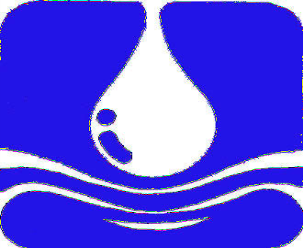 „SWARZEWO” w Swarzewieul. Władysławowska 84, 84-120 Władysławowotel.(0-58) 674-15-08, fax (0-58) 674-15-69, e-mail: przetargi@sws-swarzewo.pl; www.sws-swarzewo.plW celu dokonania analizy rynkowej Spółka Wodno – Ściekowa „SWARZEWO” w Swarzewie, zwraca się z prośbą o podanie ceny netto na:Dostawę, montaż i uruchomienie kontenerowej stacji zlewczej, składającej się z następujących elementów:Opis przedmiotu zamówienia:1. Szafa zewnętrzna sterująco-identyfikująca ze stali nierdzewnej posiadająca:- System sterowania z archiwizacją danych oraz możliwością tworzenia bazy danych- Oprogramowanie oparte na systemie Windows Embedded- Wejście USB - do przenoszenia danych oraz manualnego programowania stacji- Moduł identyfikujący przewoźników - breloki RFiD 60 szt.- Moduł identyfikujący rodzaj ścieków- Drukarka modułowa z obcinakiem papieru- klawiatura przemysłowa (wykonana ze stali nierdzewnej)Pozostałe wyposażenie stacji:- Kompresor olejowy 230V-50Hz 1,5 kW- Układ automatycznego płukania- Ciąg spustowy ze stali nierdzewnej 0H18N9 o grubości  (l=3m)- Przepływomierz elektromagnetyczny z detekcją pustej rury DN 100 Endress+Hauser Promag P10L1H- Naczynie pomiarowe z sitkiem ochronnym- Zasuwa nożowa pneumatyczna 2. Sito z praską i przenośnikiem ślimakowym transportującym skratki do zewnętrznego kontenera.Część mechaniczna sitowa dobrana dla przepustowości ścieków min. 50l/s; perforacja sita 8 mm. Przepustowość stacji 100 m3/h.3. Próbopobierak współpracujący automatycznie ze stacją zlewczą, dostosowany do pobierania prób ścieków zanieczyszczonych, odporny na zanieczyszczenia mineralne, z dołączoną referencją poprawnego działania na innych obiektach w stacji zlewczej w okresie min. 3 lat, dostosowany do pobierania 24 prób o objętości 1 dm3, z szufladą zapasową z 24 nowymi pojemnikami, każdy 
o pojemności 1 dm3. Automatyka działania próbopobieraka dopasowana do poboru prób 
następujących kombinacjach: pobór z każdego wozu asenizacyjnego, wybranego wozu asenizacyjnego, każdego wozu w wybranych godzinach pracy, wybranych wozów asenizacyjnych w wybranych godzinach pracy, pobór proporcjonalny do przepływu, pobór proporcjonalny do czasu. Archiwizacja danych rejestru pobranych prób i poprawności działania próbopobieraka. Warunki przechowania prób 4oC.4. Kontener wykonany ze stali nierdzewnej posiada:- instalację elektryczną oświetleniową- instalację elektryczną grzewczą z grzejnikiem- ściany ocieplane typu "sandwich" ze stali nierdzewnej (zewnętrzne i wewnętrzne)- elektryczny system wymuszonej wentylacji- podłogę wykonaną z aluminiowej blachy ryflowanej.5. Oprogramowanie komputerowe umożliwiające archiwizację danych na okres 3 lat i wykonywanie zestawień zbiorczych oraz rozliczeń dostawców.Złożone informacje powinny zawierać cenę nettoKontakt:Gł. spec. ds. przetargów – Mieczysław Antochowskitel. 600 87 29 12 lub 58 674 15 08fax. 58 674 15 69Termin płatności – do 14 dni od daty odbioru przedmiotu informacji cenowej.Informacje cenowe prosimy przesyłać na podany adres email: przetargi@sws-swarzewo.pl lub faksem na 
nr 58 674 15 69 w terminie do 07.05.2019 r. do godz. 10.00Złożona informacja cenowa nie będzie stanowić oferty w myśl art. 66 Kodeksu Cywilnego, jak również nie jest ogłoszeniem w rozumieniu ustawy Prawo zamówień publicznych. Informacja ta ma na celu wyłącznie dokonanie analizy rynkowej  i uzyskanie wiedzy na temat kosztów dostaw i usług.Załączniki:Załącznik nr 1 – Formularz informacji cenowejFORMULARZ INFORMACJI CENOWEJ……………………….   Pieczęć FirmowaNazwa …………………………………………………………………………………… Adres: ………………………………………………………………………………………………… Telefon: ……………………… ……………Faks:……………………………………… NIP: ………………………………………. Regon:……………………………………… Przedmiot informacji cenowej:Dostawę, montaż i uruchomienie kontenerowej stacji zlewczej.Opis techniczny stacji zlewczej:………………………………………………………………………………………………………………………………………………………………………………………………………………Uwaga: proszę padać tylko ceny nettoCałkowita wartość netto  …………………………………… PLNSłownie:………………………………………………………………………………………….….           				     …………………………………………………………          (pieczątka, data i podpis osoby uprawnionej do reprezentacji Firmy)Znak sprawy: DSZ/04/01/2019Swarzewo dnia, 23.04.2019 r.